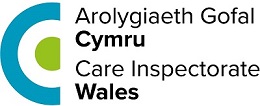 Cynllun Cymeradwyo Darparwyr Gofal Plant yn y Cartref (Cymru) 2021Ffurflen Gais (i gael cymeradwyaeth gychwynnol ac adnewyddu cymeradwyaeth)Mae'r ddogfen hon hefyd ar gael yn Saesneg/This document is also available in EnglishOs bydd angen help neu gymorth i gwblhau'r ffurflen hon, ffoniwch ni ar 0300 790 0126 a gofynnwch am y tîm cofrestru neu ewch i'n gwefan i weld y i ddarparwyr gofal plant yn y cartref.Sicrhewch eich bod yn cwblhau'r ffurflen yn llawn er mwyn osgoi unrhyw oedi.  Gallwch e-bostio eich cais wedi'i gwblhau i ciwregistration@gov.wales Adran A – Eich manylion personol:
Adran B – Cymwysterau Gofal Plant a Hyfforddiant Cymorth CyntafMae'r meini prawf a nodir yn neddfwriaeth ‘Cynllun Cymeradwyo Darparwyr Gofal Plant yn y Cartref (Cymru) 2021’ yn ei gwneud yn ofynnol i'r ymgeisydd:fod â chymhwyster sydd ar Restr Gofal Cymdeithasol Cymru o Gymhwysterau Gofynnolgweithio fel Darparwr Gofal Plant yn y Cartrefmeddu ar dystysgrif cymorth cyntaf bediatrig gyfredol a gafwyd gan yr ymgeisydd o fewn tair blynedd i'r dyddiad y gwneir y cais am gymeradwyaeth. Rhaid iddi fod yn addas ar gyfer gofalu am fabanod a phlant.  Rhaid iddi gynnwys, o leiaf, y meysydd canlynol: ymdrin ag argyfyngau, dadebru, tagu, sioc a sioc anaffylatig mewn babanod a phlant.Er nad yw'n ofyniad ar hyn o bryd, cydnabyddir ei fod yn arfer da ac argymhellir bod nanis yn ymgyfarwyddo â Gweithdrefnau Diogelu Cymru Gyfan ac, yn arbennig, allu adnabod arwyddion camdriniaeth ac esgeulustod ymhlith plant a gwybod sut i roi gwybod i'r gwasanaethau cymdeithasol am bryderon. Mae'n bosibl bod sylw wedi'i roi i'r maes hwn fel rhan o'ch cymhwyster neu, os nad ymdriniwyd ag ef, gallech siarad â'ch awdurdod lleol ynghylch dilyn un o'i gyrsiau diogelu.Manylion hyfforddiant a chymwysterauNoder:  Mae'n hanfodol eich bod yn cwblhau'r golofn data.Anfonwch gopïau o'ch tystysgrifau cymwysterau gofal plant a hyfforddiant cymorth cyntaf atom.Adran C – Y Gwasanaeth Datgelu a GwaharddOs ydych, rhowch ragor o wybodaeth:Gan y byddwch yn gweithio gyda phlant, dylai fod gennych wiriad manylach gan y Gwasanaeth Datgelu a Gwahardd (DBS) a gynhaliwyd yn erbyn rhestr wahardd plant.Os oes gennych dystysgrif gwiriad manylach gan y DBS a'i bod wedi'i chofrestru â Gwasanaeth Diweddaru'r DBS, byddwn yn derbyn eich tystysgrif gan y DBS ar yr amod: Bod eich tystysgrif yn ymwneud â'r ardal weithlu gywirEich bod yn bodloni'r meini prawf cymhwysedd ar gyfer lefel y gwiriad Eich bod yn cyflwyno eich tystysgrif DBS wreiddiol i AGCEich bod yn rhoi caniatâd i AGC gynnal gwiriad statws ar eich tystysgrif DBS drwy'r Gwasanaeth DiweddaruOs nad oes gennych dystysgrif gwiriad manylach gan y DBS gyfredol, byddwn yn cysylltu â chi i drefnu sefydlu DBS drwy Vibrant Nation, sef darparwr ar-lein AGC, ar ôl i ni wirio eich ffurflen gais.Deddf Adsefydlu Troseddwyr 1974Dywed Gorchymyn Deddf Adsefydlu Troseddwyr 1975 (fel y'i diwygiwyd), at y rhan fwyaf o ddibenion, ac ar ôl cyfnod penodedig o amser, nad oes angen i bobl ddatgan eu heuogfarnau mwyach.Bydd gwiriadau'r Gwasanaeth Datgelu a Gwahardd yn sicrhau y caiff pob trosedd berthnasol ei chynnwys yn y dystysgrif a roddir gan y DBS.  Ceir rhagor o wybodaeth am hidlo hen droseddau a mân droseddau gan y Gwasanaeth Datgelu a Gwahardd.Un o ofynion y Cynllun Cymeradwyo yw bod yn rhaid i nanis sydd eisoes wedi'u cymeradwyo hysbysu AGC am drosedd neu rybuddiad yn ysgrifenedig cyn gynted ag y bo'n rhesymol ymarferol. Gall methu â gwneud hyn arwain at dynnu cymeradwyaeth yn ôl.Adran D – Diogelu DataPwysig: Rydym yn brosesu unrhyw wybodaeth personol a/neu sensitif sydd gennym amdanoch yn deg ac yn gyfreithlon, ac rydym ond yn gofyn am wybodaeth o'r fath pan fo ei hangen er mwyn i ni gyflawni ein rôl. I gael rhagor o wybodaeth am sut rydym yn prosesu eich data personol, a'ch hawliau mewn perthynas â hyn, gweler ein Hysbysiad Preifatrwydd ar ein gwefan, neu cysylltwch â ni i gael copi papur.Adran E – Yswiriant Atebolrwydd CyhoeddusMae angen i ni weld eich tystysgrif yswiriant atebolrwydd cyhoeddus cyn y gellir cymeradwyo eich cais.Gallwch naill ai gynnwys copi ohoni fel rhan o'r cais hwn neu ei chyflwyno i ni cyn i'ch cais gael ei gymeradwyo. Bydd AGC yn cysylltu â chi i roi gwybod i chi pryd y bydd angen i chi gyflwyno eich dogfennau yswiriant.Llofnodwch y datganiad hwn i ddangos eich bod yn rhoi caniatâd i AGC brosesu'r data a ddarperir gennych ar y ffurflen hon.Caniatâd yr ymgeisydd (D)Mae Llywodraeth Cymru wedi ein hawdurdodi i rannu gwybodaeth â Gwasanaethau Gwybodaeth i Deuluoedd lleol er mwyn i rieni allu gweld pa ddarparwyr gofal plant yn y cartref  cymeradwy sydd ar gael yn eu hardal.  Llofnodwch isod os ydych yn rhoi caniatâd i Gynllun Cymeradwyo Darparwyr Gofal Plant yn y Cartref (Cymru) 2021 ryddhau eich gwybodaeth i'ch Gwasanaeth Gwybodaeth i Deuluoedd lleol.(DS: Ni chaiff unrhyw wybodaeth bersonol ei rhannu ag unrhyw sefydliad arall heblaw at y diben a esboniwyd uchod.)Adran F – Dilysu gwybodaethPan fyddwch wedi cwblhau eich cais a'i fod wedi'i wirio er mwyn cadarnhau bod yr holl feini prawf gofynnol wedi'u bodloni, bydd AGC yn cymryd taliad. Os nad oes gennych Dystysgrif gwiriad manylach gyfredol gan y DBS, byddwn yn cysylltu â chi i drefnu sefydlu cyfrif drwy Vibrant Nation, sef darparwr ar-lein AGC, er mwyn i chi allu cael tystysgrif gwiriad manylach gan y DBS. Fel rhan o'r broses hon, bydd angen gwirio eich dogfennau adnabod. Gwasanaeth Diweddaru'r DBS – Os ydych wedi cofrestru â'r gwasanaeth hwn, bydd angen i chi ddangos eich tystysgrif gwiriad manylach wreiddiol y DBS i ni a rhoi caniatâd i ni (fel uchod) gynnal gwiriad statws ar eich tystysgrif drwy'r Gwasanaeth Diweddaru.Gwybodaeth berthnasol arall nad yw wedi'i chynnwys rywle arall:Datganiad yr Ymgeisydd Datganaf fod yr holl wybodaeth a roddir yn wir ac fy mod yn deall y gall unrhyw wybodaeth anwir neu gamarweiniol arwain at wrthod fy nghais am gymeradwyaeth.Dylech naill ai e-bostio'r ffurflen gais i CIWRegistration@gov.wales neu ei dychwelyd i un o'r cyfeiriadau isod:Manylion Ffioedd Cymeradwyo Darparwyr Gofal Plant yn y CartrefCost Cynllun Cymeradwyo Darparwyr Gofal Plant yn y Cartref (Cymru) 2021 yw £55 y flwyddyn.Os bydd angen tystysgrif DBS arnoch hefyd, gellir gwneud cais am un drwy Vibrant Nation, sef darparwr ar-lein AGC, am £54.40. Mae cymeradwyaeth yn para am 12 mis ac, felly, bydd angen i chi gyflwyno cais newydd am gymeradwyaeth bob blwyddyn. Dylech wneud cais i adnewyddu cymeradwyaeth o leiaf 42 diwrnod cyn i'r gymeradwyaeth ddod i ben. Gan fod gwiriad gan y DBS yn ddilys am 3 blynedd ni fydd angen ei adnewyddu bob blwyddyn ac, felly, y ffi am wneud cais newydd am dystysgrif yw £55 ar gyfer yr ail a'r drydedd flwyddyn. Os ydych yn tanysgrifio i wasanaeth diweddaru'r DBS, bydd costau gwneud cais ac adnewyddu'r Cynllun Cymeradwyo Darparwyr Gofal Plant yn y Cartref (Cymru) 2021 yn aros ar £55 ar yr amod eich bod yn adnewyddu eich gwiriad gan y DBS gyda'r gwasanaeth diweddaru bob blwyddyn.   Ar ôl i chi gyflwyno eich cais, bydd aelod o'r tîm cofrestru yn cysylltu â chi i gymryd taliad drwy Gerdyn Credyd neu Ddebyd.Enwau cyntaf:Teitl:Cyfenw:Enw genedigol:Rhif Yswiriant Gwladol:Dyddiad geni:(Rhaid iddi fod yn 18 oed neu drosodd)(dd/mm/bbbb)Cyfeiriad presennol: Cod postRhif ffôn cartref: (gyda'r cod ardal)Rhif ffôn symudol:Rhif ffôn yn ystod y dydd: (gyda'r cod ardal)Cyfeiriad e-bost:Eich dewis iaith ar gyfer cyfathrebu ar gyfer galwadau ffôn: (ticiwch un blwch yn unig)Eich dewis iaith ar gyfer cyfathrebu yn ysgrifenedig: (gan gynnwys e-bost a llythyrau) (ticiwch un blwch yn unig)Sefydliad HyfforddiCwrs/Cymhwyster a lefelDyddiad(dd/mm/bbbb)At Ddefnydd Swyddogol yn UnigA ydych wedi cael eich dyfarnu'n euog o drosedd neu wedi cael rhybuddiad erioed neu a ydych yn disgwyl unrhyw wrandawiadau?Ydw  Nac ydw  Caniatâd i Gynnal Gwiriad StatwsOs ydych eisoes wedi cofrestru â Gwasanaeth Diweddaru'r DBS, a ydych yn rhoi caniatâd i AGC gynnal gwiriad statws ar eich tystysgrif DBS	Ydw     Nac ydw  Llofnod:Dyddiad:Llofnod:Dyddiad:Nodwch eich enw mewn priflythrennau:Arolygiaeth Gofal Cymru  Swyddfa Llywodraeth Cymru  Sarn Mynach	Cyffordd LlandudnoLL31 9RZ	Arolygiaeth Gofal Cymru  Adeiladau'r LlywodraethHeol PictonCaerfyrddinSA31 3BT 0300 790 0126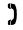  0300 790 0126Rhestr wirio o ddogfennau i'w cynnwys gyda'ch caisTiciwchCopi o'ch tystysgrif cymorth cyntaf bediatrigCopïau o'ch cymwysterau*Tystysgrif Yswiriant Atebolrwydd Cyhoeddus (gallwch gyflwyno'r dystysgrif hon yn nes ymlaen yn y broses)*Noder na chewch eich cymeradwyo nes i ni weld copi o'r ddogfen hon